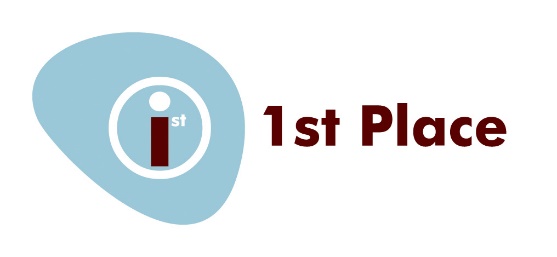 Subject Access Request Form  Please complete this form if you want us to supply you with a copy of any personal data that we hold on you.We will respond within one month of the date that we:Receive your request, or Are in receipt of any further information we have requested from you to enable us to comply with your request.The information that you supply in this form will only be used for the purposes of identifying the personal data you are requesting and responding to your request.You are not obliged to complete this form to make your request but doing so will make it easier for us to process your request quickly.SECTION 1: Details of the person requesting informationSECTION 2: Are you the data subject?Please tick the appropriate box and follow instructions.       YES: I am the data subject. I enclose proof of my identity (see below). Please go to section 4    NO: I am acting on behalf of the data subject. I have enclosed the data subjects written authority and proof of the data subjects identity and my own (see below) Please go to section 3To ensure we are releasing data to the right person we require you to provide us with proof of your identity and of your address. Please supply us with a photocopy or scanned image of one of both of the following:Proof of Identity - Passport, photo driving license, national identity card, birth certificateProof of address -  Utility bill, bank statement, credit card statement (no more than 3 months old), current driving license, current TV License, Local Authority council tax bill, HMRC tax documentIf we are not satisfied that you are who you say you are, we reserve the right to refuse to grant your requestSECTION 3: Details of data subject (if different from section 1)SECTION 4: What information are you requesting?Please describe the information you would like from us, giving any relevant details you think may be helpful to enable us to meet your request. i.e. specific dates / emails Please note that if the information you have requested reveals details directly or indirectly about another person we will need to seek consent from that person before we can allow you to see it. SECTION 5: DeclarationI confirm that I have read and understood the terms of this access form and certify that the information given is true.I understand that it is necessary for 1st Place to confirm my / the data subject’s identity and it may be necessary to obtain more information to locate the correct personal data.Signed: Date:Documents which must accompany this application:Evidence of identity (see section 2)Evidence of data subject’s identity (if different from above)Authorisation from the data subject for you to act of their behalf (if applicable)Please send completed form and documents to:The Senior Administrator1st Place Children and Parent’s Centre12 Chumleigh streetBurgess ParkSE5 0RNTelephone: 0207 740 8070Email: sam.tomkins@1stplace.uk.comIf after you receive the information you believe that:The information is inaccurate or out of date; orWe should no longer be holding this information; orWe are using your information for a purpose of which you were unaware; orWe have passed inaccurate information about you to someone else.Then you should notify us immediately.Full nameAddressContact telephonenumbers(s)Email addressFull nameAddressContact telephonenumbers(s)Email address